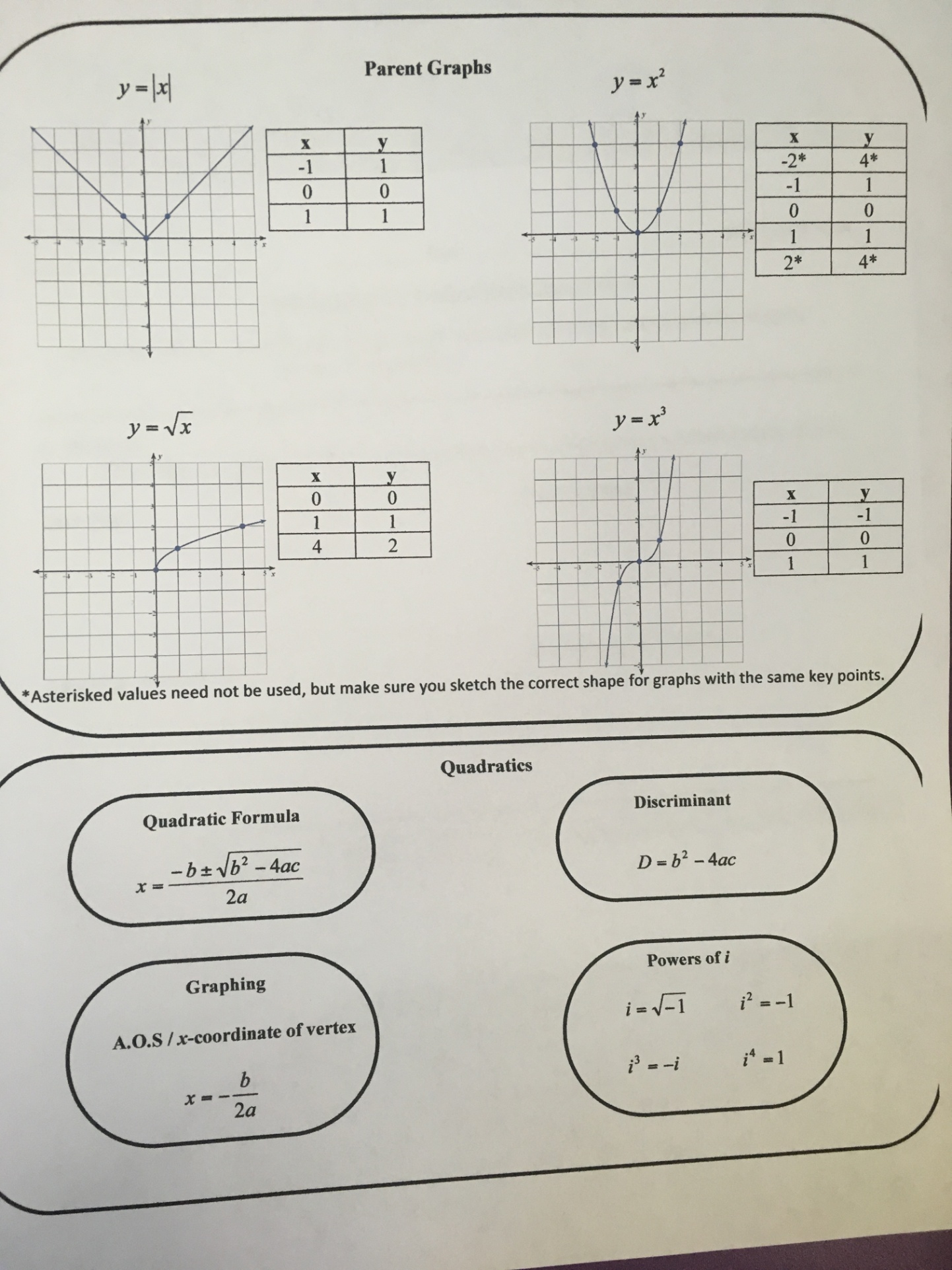 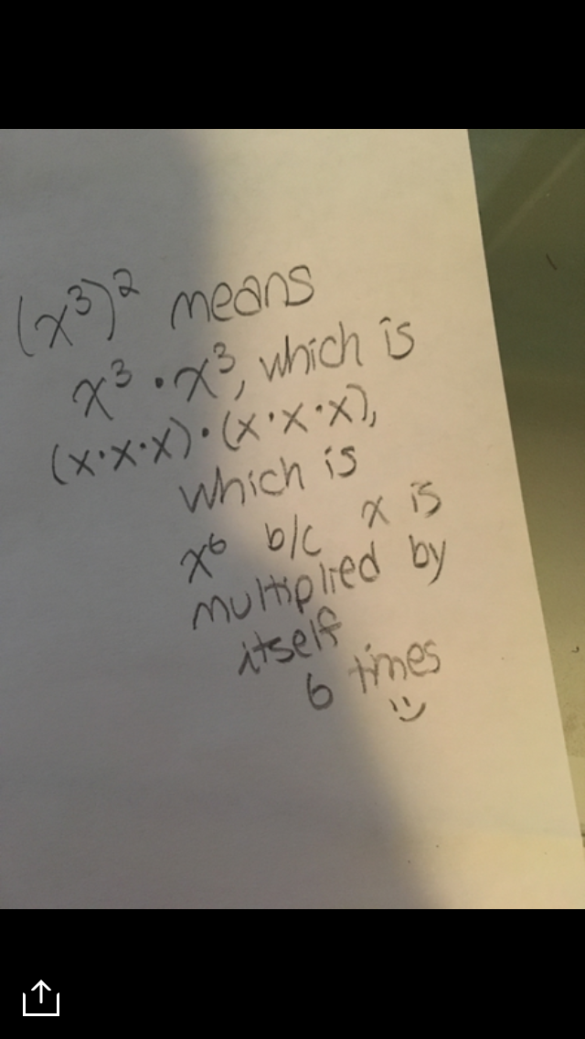  *Solve intricate equations by graphing each side using a graphing calculator, and determining the x-value(s) at the point(s) of intersection.*When checking the number of solutions to a system of non-linear functions, sketch a graph of each using the transformation rules (up/down, left/right, reflect, etc.)*Axis of Symmetry: always x = the x-coordinate of the vertex (easy to determine if given in transformation form; use x = -b/2a if given in standard form)*To find a third and second point to graph a quadratic, use an x-value close to the vertex, determine the y-value, and then reflect that point over the axis of symmetry, OR use the slope of the function.*Be careful to double check all of your signs!*When both variables cancel out in a system, you will either have a true statement (all real numbers/infinite solutions) OR a false statement (no solutions/parallel lines)*Always look for a GCF first when factoring*If you have four terms, form two groups and factor by grouping.*If you have two terms, see if they are a difference of squares.*Use the sites below for a reference on the AC method for factoring!http://www.bates.ctc.edu/Documents/Tutoring%20Center/Tutoring_ACmethodwksheet.pdfhttps://www.youtube.com/watch?v=RoeNm4LF9YQ *A function is a relation in which each input maps to exactly one output.*f(x) = y *f(input) = output [parentheses do not mean multiplication here!]*2f(4) means two times “f of 4” OR 2 times the y-value of the function when x is 4* (f ○ g)(x) means “f of g of x,” which means to first evaluate g(x), and then input this for x in f(x).*(f•g)(x) means f(x) times g(x)*Domain is all inputs, or x-values; Range is all outputs, or y-values* ( ) are used for open circles or infinity; [ ] are used for closed points; { } are used for sets of discontinuous points*Even symmetry:  symmetric about y-axis; f(x) = f(-x)*Odd symmetry:  symmetric about the origin; f(-x) = -f(x)* Af(Bx + C) + DA: if negative, reflects over x-axis|A| > 1, slope is steeper, so graph becomes more narrow|A| < 1, slope is flatter, so graph widensB: if negative, reflects over the y-axisC: positive moves left and negative moves rightD: positive moves up and negative moves down*Other names  for “solutions,” are:  roots, zeros, x-intercepts*A function that has “no real roots” will never cross the x-axis*Solve systems of linear functions using the elimination or substitution methods*Always remember to test a point when shading a graph of an inequality*A solution to a system should satisfy all equations in the system.*The solution to a system occurs at the point of intersection of the graphs in the system.*Rewrite powers of i in terms of i squared, remembering that i squared is -1* i represents the square root of -1*After distributing, get rid of the parentheses, and combine like terms if possible.*You can solve quadratic equations by factoring, taking square roots, or the quadratic formula.*The y-intercept is the point when the value of x is zero (crosses y-axis).*The x-intercept(s) is/are the point(s) when the value of y is zero (crosses x-axis).*Max/Min of a quadratic occurs at the vertex*Multiply by the conjugate in the numerator and denominator to simplify fractions with imaginary numbers.*The conjugate of 3i is -3i.*The conjugate of 2 + 5i is 2 – 5i.*Standard form for complex numbers:Real + imaginary